 ИНТЕЛЛЕКТУАЛЬНАЯ ВИКТОРИНА 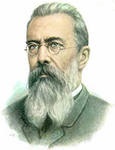 ПО МУЗЫКЕ«Русская музыка в творчестве  Н.А.РИМСКОГО – КОРСАКОВА»Викторина посвящена170 – летию  со дня рождения Николая Александровича Римского – Корсакова -  русского композитораФ.И. участника викторины _________________________________________________4 группа: Тема: «Высказывания великих людей о творчестве Н.А. Римского- Корсакова»»Сбор информации.Проект    «Народная музыка в     творчестве Н.А.Римского-Корсакова»Разработала и провела учитель                                                                                                                          музыки «Лицей №7» г. Тихвина  Иванова И.В             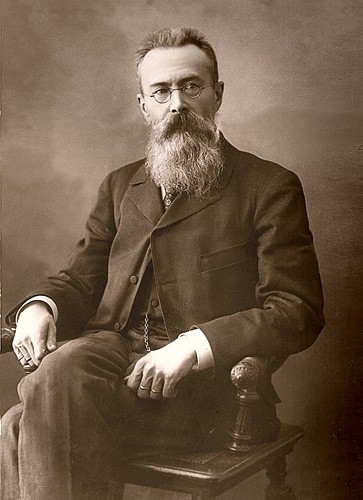 Содержание проекта:Пояснительная запискаПаспорт проектаЦель и задачи проектаПланируемые результатыКритерии оцениванияКалендарное планирование проекта (этапы проекта)Оценка проекта и его презентацииСценарий  выступленияСамоанализ проектной деятельностиВикторинаПояснительная записка.2014год- год КУЛЬТУРЫ; 18 марта 1844г .родился великий русский композитор Н.А.Римский- Корсаков; в 2014 году исполнилось 170 лет со дня рождения нашего земляка. Этот проект направлен на то, чтобы через проектную деятельность учащиеся могли ближе и глубже познакомиться с  народными песнями своего края, с наследием  композитора и осознать, какую роль играет народная музыка в его творчестве. Данная идея воплотилась  в создании методической разработке проекта «Народная музыка в творчестве Н.А.Римского- Корсакова». Данный проект расширил и дополнил программу «Музыка»Е.Д.Критской, Г.П.Сергеевой, Т.С.Шмагиной  по теме «Композитор- имя ему народ» в разделе «Гори, гори ясно, чтобы не погасло».Паспорт проекта.Тема: «Народная музыка в творчестве Н.А.Римского- Корсакова»                           Продолжительность:2,5 месяца (январь,февраль,1-15 марта 2014года)                                                                                                        Класс: 4 «б», возраст:10-11лет.                                                                                                                Тип проекта: исследовательский, творческий; метапредметный                        ( история родного края, музыка)                                                                                    Количество участников: 24 человека( по 6 человек в группе) Цель проекта: Осознание учащимися значения русской народной музыки (через исследование) для искусства, для человека.Задачи проекта: Погрузить учащихся в эпоху детства Н.А.Римского-Корсакова.Познавательные: обобщить знания детей об операх Н.А.Римского-Корсакова, полученные на уроках в школе , расширить круг знаний в области старинных  русских народных песен, обрядов  своего краяРазвивать творческую активность учащихся.Воспитательная: учащиеся должны осознать ценность полученных знаний о традициях и фольклоре своего края.Сформировать навыки коллективной работы, научить находить нужную информацию и выделять главное из материала; умение выступать перед аудиторией.Планируемые результаты:Ученик должен знать : песни, обряды нашего края (тихвинской земли),которые обрели вторую жизнь в операх Н.А.Римского- Корсакова, в «Увертюре на русские темы», которые вошли в сборник «100 русских народных песен»;и то ,что народная песня  является летописью  жизни народа, отражением состояния души русского человека.Предметные знания:Проектная деятельность дополняет программу Е.Д.Критской, Г.П.Сергеевой, Т.С.Шмагиной, ее раздел «Гори ,гори ясно, чтобы не погасло». Такого рода работа помогает добиться следующих результатов:Расширение предметных знанийЗнакомство с русской музыкой, которая изучается по программе и вне программыНакопление слухового музыкального материалаКритерии оценивания:Оценка работы над собственным проектомОценка вклада в работу, активность каждого участника проектаОценка умения взаимодействовать в группеСоставление вопросов к викторине и нахождение правильных ответов (владение полученной информацией)Календарное планирование проекта:1 занятие. Этапы проекта. Целеполагание- определение проблемы, создание мотивации заняться исследованием ; определение цели и задач, принятие решения о конечных результатах. Обсуждение критериев оцениванияОрганизация и планирование- определение основных направлений исследования, распределение учащихся по группам (командам), выбор лидера (капитана),с которым будут взаимодействовать .Результат:  учащиеся определили следующие направления для поиска информации и разделились на 4 группы:«Песни дяди Петра Петровича» (Информация о родовом  поместье, усадьбе семьи Римских- Корсаковых в селе Никольском (32 км от Тихвина),где жил дядя маленького Ники Петр Петрович ,который записал 48народных  песен в 1815-1820 годах).«В гостях у Ники»(Группа ,посещающая абонемент в доме-музее г.Тихвина собирает информацию  детстве маленького Ники, о его родителях, о песнях, которые пела ему матушка Софья Васильевна, о его любви к природе и увлечениях. Поиск данной информации  непосредственно в доме-музее, в книгах, в Интернете.Поиск и подбор музыки.( Народная песня в музыке Н.А.Римского- Корсакова (оперы, увертюра на русские темы; сборник «100 русских народных песен)Высказывания великих людей о творчестве Николая Андреевича(объяснение их значения + исполнение русских народных песен: плясовой «Как по травке, по муравке», из сборника 100 русских народных песен: хороводных «Со вьюном я хожу»,»Заплетися, плетень») Выбор средств: обсуждение поиска источника информации, вопросов защиты авторских прав. 2 занятие:                                                                                                                                                                                                                                                                                                                                                                                                                                                                                                                                                                                                                                                                                                                                                                                                                                                                                                                                                                                                                                                                                                                                                                                                                                                                                                                                                                                                                                                                                                                                                                                                                                                                                                                                                                                                                                                                                                                                                                                                                                                                                                                                                                                                                                                                                                                                                                                                                                                                                                                                                                                                                                                                                                                                                                                                                                                                                                                                                                                                                                                                                                                                                                                                                                                                                                                                                                                                                                                                                                                                                                                                                                                                                                                                                                                               Этапы проектаАктуализация знаний- обсуждение исследовательской деятельности, отбор нужной информации(консультации с учителем, самостоятельная работа в группах) планирование выступления групп.Результат: учащимися отобрана нужная информация. Время, отведенное для выступления:20-25 минут. Разучивание музыкального материала  Из найденного учащимися песенного            материала учителем отобраны 3 песни, которые входят в сборник «100 русских народных песен»: плясовой «Как по травке, по муравке», игровой «Заинька, попляши», хороводной «Заплетися, плетень». 3 занятие: Этапы проектаСоставление окончательного текста- редактирование, корректирование материала, плана выступления группы, дополнение иллюстрациями, рисунками, музыкальными произведениями; составление вопросов для викторины- от каждой группы. Результат: составлен план выступления каждой группыопределен порядок выступления каждой группысоставлены вопросы для викторины4 занятие: Этапы проектаПрезентация проекта.                                                                                                                 Выступление каждой группы, оформление иллюстрациями (мини-презентацией). Слушание фрагментов музыкальных произведений. Исполнение песен.Оценка проекта и его презентацииОбщая оценка всем классом проделанной совместной работы.Оценка в группе каждого участникаОценка работы каждой группы.Проведение викторины- обобщение знаний.Сценарий выступленияПрезентация проекта.Оформление доски: портрет великого композитора в возрасте, рядом – портрет маленького  Ники, портрет дяди композитора- Петра Петровича, портрет матери композитора Софьи Васильевны( все портреты учащиеся приготовили самостоятельно), запись гипотезы, 4 пункта направления работы. Каждая творческая группа сидит отдельно. На предыдущем занятии учащиеся определили порядок выступления каждой группы. На партах приготовлены сообщения, иллюстрации, мини- презентации.Звучит вступление «Симфониэтты на русские темы».Учитель: Ребята, как вы думаете, музыку какого композитора вы сейчас услышали?Учащиеся: Н.А.Римского- Корсакова.Учитель? Почему ?Учащиеся: Потому что симфонический оркестр исполняет  мелодию в народном духе и музыка этого произведения  невероятно красива.Учитель: Вы правы. Николай Андреевич -великий мастер-симфонист. А его музыка вся навеяна русской песенностью. Сегодня мы с вами собрались, чтобы глубже познакомиться с народными песнями нашего края , мелодии которых обрели вторую жизнь в  произведениях великого композитора и постараемся объяснить значение слов М.И.Глинки: «Музыку создает народ, а мы , художники ,ее только аранжируем».Что мы для этого сделали?Учащиеся :Каждая группа искала свой материал, информацию. У каждой группы была своя тема.На доске написан план защиты проектов каждой группой.«Песни дяди Петра Петровича»«В гостях у Ники»Народная песня в музыке Н.А.Римского- Корсакова  (слушание и анализ) Высказывания великих людей о творчестве Николая Андреевича(Учащиеся самостоятельно выходят перед классом своей группой со своим подготовительным материалом, заранее определив порядок выступления каждого участника).1 группа:Родовое поместьеДядя Ники Петр Петрович- собиратель народных песенПрезентацияИсполнение народной песни «Как по травке, по муравке»- одной из песен д. Никольское (участник 4 группы)Учитель: Молодцы ,ребята! Очень много полезной информации нашли. Дядюшка записал 48 народных песен, 5 из которых вошли в сборник «100 русских народных песен»: «Не сон мою головушку клонит», «Как по травке по муравке», «Во поле береза стояла», «Шарлатарла», «Заинька, попляши». Но Ника ни разу не был в д.Никольское. До 12 лет он жил в г.Тихвине. Послушаем 2 группу.2 группа:Кто окружал будущего композитораКто был ему  особенно близокУвлечения  маленького НикиИсполнение народной песни «Заинька, попляши» - одной из песен д. Никольское (участник 4 группы)Учитель: таким образом. Мы делаем вывод, что все русское: и природу, и песни, и праздники, и сказки, и былины, и предания  будущий композитор научился любить еще в детстве. А когда Ника повзрослел, он отразил эти чувства в своих произведениях. 3 группа нам расскажет об этом.3 группа :Слушание отрывков и анализ:Опера «Снегурочка», звучит хор «Прощай, прощай, прощай, масленица»( так раньше тихвинцы провожали масленицу )ОбрядОпера «Садко», звучит 1-я песня Садко «Ой, ты, темная дубравушка» передает состояние обиды, горя главного героя   Состояние душиОпера «Сказание о граде Китеже и деве Февронии», «Сеча при Керженце»: народная мелодия передает образ русской дружины. Образ  русского человекаУвертюра на русские темы: в основе 3 народные песни из сборника М. Балакирева: подблюдная «Слава», свадебные плясовые «У ворот, ворот батюшкиных» и «На Иванушке чапан».Учитель: Хоры, герои опер Николая Андреевича  поют песни ,настолько близкие народным, что иногда их невозможно отличить от подлинных.О чем  мы узнаем ,слушая их, что они передают?Ученики: Мы узнаем о характере героев, о разных сторонах их жизни, о том, что они переживают в данный момент, о состоянии их души.Учитель: Правильно. В опере это услышать и понять не трудно, а в «Увертюре»? Ученики: в «Увертюре» нет слов. И поэтому  нужно внимательно слушать характер музыки, и он подскажет:  праздник - ли это, или страдания; плач, либо радость. В «Увертюрах» нередко простые песенные мотивы превращаются в богато украшенные оркестровые мелодии.Учитель: правильно, ребята. Теперь нам не трудно будет объяснить значение слов М.И.Глинки: «Музыку создает народ, а мы , художники ,ее только аранжируем». У Н.А. Римского- Корсакова почти в каждом произведении звучит русская музыка. Он входил в Балакиревский кружок «Могучая кучка»,  который боролся за развитие и укрепление русской национальной музыки, опираясь в своей борьбе за национальное искусство на творчество М.И.Глинки и русскую народную музыку.4 группа подготовила высказывания известных музыкантов о творчестве Н.А. Римского-Корсакова. 4 группа:Высказывание Ф.Листа: «Скажем откровенно: народная русская музыка не может быть более прочувствована и понята, чем Н.А.Римским- Корсаковым»»Мстислав  Ростропович: «Римский- Корсаков был очень русским композитором. Я считаю, что эта его исконно русская суть, его глубинная фольлорно- русская основа сегодня должна быть особенно ценима»С.В.Рахманинов: «Вот величайший музыкант ,чья музыка неотрывна от породившей почвы. У Римского- Корсакова каждая нотка- русская! Имя его будет озарять своим блеском всю Россию, весь мир, он- гордость русского искусства, великий художник и безупречный гражданин»А.В.Оссовский (1908г.)»…в наши дни имя Римского- Корсакова было для всего мира олицетворением русской музыки»Учитель: Вот сколько нового мы узнали о народных песнях, о нашем земляке, о его творчестве.Подведем итоги: все ребята сегодня выступили. Каждый подтвердил свою работу над проектом. Хорошо, что группы не только рассказывали сообщения, но и выполнили мини- презентацию, обыграли свой рассказ по-ролям, найдена интересная музыка, разучены и исполнены песни. Работать было интересно. Творческие группы с заданием справились хорошо. Каждый из вас открыл для себя что-то новое, интересное. Также каждая группа подготовила вопросы для викторины, поэтому у вас есть возможность проверить свои знания.( Проводится викторина)Учитель: Викторина показала, что материал вы усвоили. Заканчиваем наш урок совместным исполнением хороводной песни д. Никольское «Заплетися, плетень».Спасибо всем за отличную работу.Самоанализ проектной деятельности.Анализ проектной деятельности показал, что учащиеся получили определенный опыт от проделанной работы. Не все учащиеся смогли работать совместно в группе, некоторые работали индивидуально, но я старалась их приобщить к совместной работе. Тема проекта была для детей интересна и в целом достаточно освещена. Презентация проекта показала, что учащиеся владеют знаниями, достаточной информацией по изучаемой теме проекта. Результат- правильные ответы на предложенную викторину. Работая над проектом, учащиеся учились взаимодействовать в группах: общаться, договариваться ,работать сообща, распределять найденный материал, выделять главное, представлять свой материал, находить креативное  решение. Учащиеся предлагали свои идеи, учились делать обобщения, выводы, анализировать и оценивать  результат своей работы, результат работы группы, итог всего проекта. Итог проектной деятельности показал, что ребята заимствовали знания из различных областей культуры: истории родного края, фольклора, музыки- что расширило кругозор младших школьников.Данная работа помогла выявить то новое, которое стало своего рода находкой как для учащихся, так и для учителя. Из области фольклора найдены ноты 3-х народных песен нашего края, ноты «Колыбельной» Софьи Васильевны Римской- Корсаковой. Кабинет музыки обогатился новыми образцами классической музыки, сделаны мини-презентации, которые в дальнейшем помогут в работе учителя. Таким образом, путем исследования учащиеся выяснили каково значение русской народной песни в классической музыке,  в искусстве, в жизни русских людей. Цель, поставленная в начале урока оказалась достигнутой. Проектная деятельность оказала влияние на воспитание чувства любви к  родине, к своему родному краю, расширила знания по истории. Кроме того, данная работа не могла не оказать своего влияния на отношение и понимание отечественной музыкальной культуры.Работа над проектной деятельностью дает возможность учащимся самовыразиться, самоутвердиться, развивает способность находить свой индивидуальный путь исследования, способность достичь конечной цели.№ВопросОтвет1Где находится родовая усадьба  Римских-Корсаковых?2Как звали дядю маленького Ники?3Сколько русских народных песен было записано дядей  в д. Никольское?4Какие из этих песен вошли в сборник Н.А. Р-К«100 русских народных песен»?5Где родился будущий композитор?6Какие качества привили маленькому Нике его родители, дядя Петр Петрович?7Какую песню пела мать композитора Софья Васильевна Нике?8В каких операх мы слышим отголоски русских народных песен?9Какие оперы написаны на сюжеты сказок, былин?10Какие произведения вы знаете еще, в которых звучит народная музыка?11Что такое аранжировать?12В какой кружок входил Н.А.Римский- Корсаков?13За что боролись члены кружка?14Любимая опера Римского- Корсакова15Воспроизведи слова Ференца Листа, которые были посвящены Н.А.Римскому – Корсакову: «Народная русская музыка не могла быть более ………»